 VERONICA GERTRUDES HUAMAN NAVARRO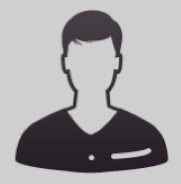 OBJETIVO PROFESIONAL [ Escribir Objetivo profesional ]EXPERIENCIAARCOS DE LA FRONTERA (CADIZ)FORMACIÓNFORMACIÓN COMPLEMENTARIAHABILIDADES/CAPACIDADESIDIOMASINFORMÁTICAINFORMACIÓN ADICIONALhttp://CORINA1171.MiCVweb.comHabilidad 1Habilidad 2Habilidad 3Habilidad 4Habilidad 5Habilidad 6